Nueva incorporación en Aucotec: el Dr. Florian Jurecka es nombrado nuevo vicepresidente de Ventas Internacionales y Marketing 

Aucotec refuerza su nivel directivo y aúna sus actividades de marketing y ventas El Dr. Florian Jurecka (49) es desde el 1 de junio de 2024 el nuevo vicepresidente de Ventas Internacionales y Marketing de Aucotec AG. En este puesto de nueva creación, que depende directamente de la junta directiva, el Dr. Jurecka es responsable de la expansión estratégica de las actividades globales de ventas y marketing de todo el Grupo Aucotec, que se aúnan bajo su cargo.En los últimos once años, el Dr. Jurecka ocupó diversos cargos directivos en Dassault Systèmes y, más recientemente, fue responsable internacional de la unidad de negocio SIMULIA, la división de ingeniería asistida por ordenador de este líder francés del sector. Con formación en ingeniería civil, realizó su doctorado en la cátedra de Estática de la Universidad Técnica de Múnich, donde más tarde cursó también un máster en Gestión de Innovaciones. Toda su carrera profesional se ha caracterizado por una sólida combinación de conocimientos técnicos de ingeniería con experiencia en marketing y ventas.Conocimientos técnicos combinados con experiencia en marketing y ventas«Con Florian Jurecka, hemos incorporado un excelente directivo, con visión estratégica y conocimientos tanto en el ámbito técnico como en marketing y ventas. Conoce en profundidad el mercado del software de ingeniería desde hace muchos años y entiende perfectamente las necesidades de nuestros clientes y socios. Con anterioridad, Florian Jurecka ya había dado un importante impulso a nivel internacional para afianzar un enfoque de tipo plataforma en el mercado de la ingeniería. Nos satisface enormemente que venga a reforzar nuestro equipo directivo con su nuevo cargo», recalca Uwe Vogt, miembro de la junta directiva de Aucotec. «Sus numerosos años de experiencia en gestión en el sector del software, que abarcan desde empresas emergentes hasta grupos empresariales, nos ayudarán a alcanzar nuestros objetivos y a impulsar de forma eficaz nuestro crecimiento en todo el mundo». Con el nombramiento del Dr. Florian Jurecka como vicepresidente, Uwe Vogt se centrará en su cargo en la junta directiva y dará forma al continuo crecimiento dinámico de Aucotec. Seguir impulsando la internacionalizaciónEl Dr. Jurecka también considera su nuevo cargo un paso lógico: «En este sector, Aucotec es sinónimo de soluciones innovadoras y de primera clase, máximo enfoque en el cliente y excelente calidad. Y lo más importante: de un equipo grande y sólido con el que puedo emprender esta tarea. Me impresiona mucho la forma en que Aucotec ha configurado con éxito y sigue potenciando continuamente la transformación impulsada por datos en ingeniería». Y añade: «Mi entusiasmo por las innovaciones técnicas, como los gemelos digitales y la inteligencia artificial, y las repercusiones que tienen tanto en nosotros de forma individual como en las empresas e incluso en la sociedad, es algo que puedo aportar sin fisuras a Aucotec». Estoy encantado con esta tarea apasionante y de gran responsabilidad», resume el Dr. Jurecka.Imágenes* y pies de foto: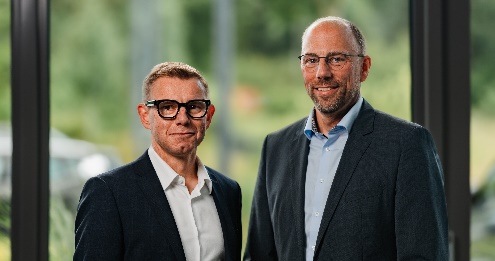 Uwe Vogt, miembro de la junta directiva & Dr. Florian Jurecka, vicepresidente de Ventas Internacionales y Marketing de Aucotec* Estas imágenes están protegidas por derechos de autor. Pueden utilizarse con fines editoriales en relación con Aucotec.___________________________________________________________________________Aucotec AG desarrolla software de ingeniería para todas las fases del ciclo de vida de máquinas, instalaciones y sistemas móviles, y cuenta con más de 35 años de experiencia. Las soluciones van desde el diagrama de tuberías e instrumentación hasta la red de a bordo modular en el sector del automóvil, pasando por la tecnología eléctrica y de control en las instalaciones grandes. El software de Aucotec se utiliza en todo el mundo. Aparte de su sede central cerca de Hannover, el Grupo Aucotec cuenta con otras seis sedes en Alemania, así como filiales en China, India, Malasia, Corea del Sur, Países Bajos, Francia, Italia, Austria, Polonia, Suecia, Noruega y Estados Unidos. Además, una red internacional de socios garantiza la prestación de asistencia a nivel local en cualquier parte del mundo.
En caso de impresión, le rogamos que nos envíe un ejemplar de muestra. ¡Muchas gracias!Contacto:
AUCOTEC AG, Hannoversche Straße 105, 30916 Isernhagen, www.aucotec.com Relaciones Públicas, Arne Peters (arne.peters@aucotec.com +49(0)511-6103192)